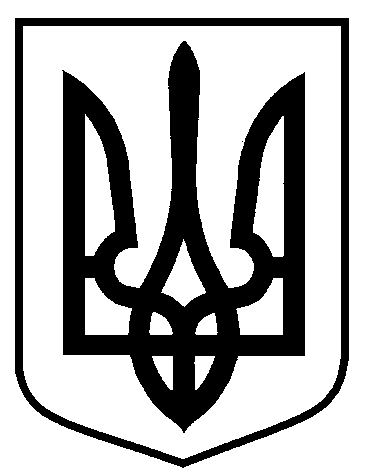 Сумська міська радаВиконавчий комітетРІШЕННЯ від                       №На підставі поданої заяви та документів, на виконання постанови Другого апеляційного адміністративного суду від 23.05.2019 по справі             № 1840/3271/18 відповідно до Порядку присвоєння та зміни поштових адрес об’єктам нерухомого майна в місті Суми, затвердженого рішенням Сумської міської ради від 24.09.2014 № 3554-МР, керуючись частиною першою статті 52 Закону України «Про місцеве самоврядування в Україні», виконавчий комітет Сумської міської ради ВИРІШИВ:1. Змінити поштову адресу: пров. Лікаря Зіновія Красовицького, Х, нежитлове приміщення, м. Суми, об’єкту нерухомого майна – нежитловому приміщенню (офіс) загальною площею 46,3 кв.м (літера згідно з планом технічного паспорту А-ХІV), що знаходиться у приватній власності Заявника 1 на поштову адресу: пров. Лікаря Зіновія Красовицького, Х, нежитлове приміщення, Х, м. Суми.2. Заявнику у встановленому законодавством порядку забезпечити внесення відповідних відомостей (змін) до Державного реєстру речових прав на нерухоме майно.3. Організацію виконання цього рішення покласти на заступників міського голови згідно з розподілом обов’язків.Міський голова                                                                                   О.М. ЛисенкоКривцов 700-103Розіслати: Кривцову А.В., Голопьорову Р.В., заявнику.Про зміну поштової адреси об’єкту нерухомого майна (нежитловому приміщенню) в місті Суми, розташованого по пров. Лікаря Зіновія Красовицького, Х 